Section 1 **February 2024:  See specimen shipping and storage update page 16ABOUT THE DISEASEA. Etiologic AgentMeasles is caused by the measles virus (genus Morbillivirus, family Paramyxoviridae).B. Clinical DescriptionMeasles, also known as rubeola, is an acute disease characterized by fever,  cough, coryza (rhinitis)  conjunctivitis, erythematous maculopapular (both raised and flat lesions) rash, and characteristic mouth lesions (Koplik spots). The prodrome, which lasts 2–4 days (range 1–7 days), is characterized by a fever that increases in stepwise fashion, peaking as high as 104- 105◦F. Koplik spots--tiny bluish white spots on the buccal mucosa--may appear two to three days after symptom onset. These spots  are definitive for measles in the presence of other signs and symptoms. The measles rash is a maculopapular eruption that usually lasts 5–6 days. Classically, it begins at the hairline, then involves the face and upper neck. During the next three days, the rash gradually proceeds downward, reaching the hands and feet. The maculopapular lesions are generally discrete, but may become confluent, particularly on the upper body. Initially, lesions blanch with pressure. Fine, scaly desquamation may occur over more severely involved areas. The rash fades in the same order that it appears, from head to the extremities. Other symptoms of measles include malaise, pharyngitis, loss of appetite, diarrhea (especially in infants), and generalized lymphadenopathy.Complications of measles include otitis media, pneumonia, laryngotracheobronchitis (croup), encephalitis (approximately 5–10 per 10,000 reported cases), seizures with or without fever (6–7 per 1,000 reported cases), and death (approximately 2–3 per 1,000 reported cases, mostly from pneumonia and occasionally from encephalitis (1/1,000)). The risk of death from complications of measles is higher in younger children, older adults, and individuals with immunosuppression. Pneumonia complicates 6% of measles cases in the U.S., and 19% of measles cases are hospitalized. About 1 child out of every 1,000 who get measles will develop encephalitis (swelling of the brain) that can lead to convulsions and can leave the child deaf or with intellectual disability. Measles in an immunocompromised person may be severe, with a prolonged course, particularly in those with T-cell deficiencies (certain leukemias, lymphomas, and HIV/AIDS). This type of measles may occur without the typical rash, and the patient may shed the virus for several weeks after the acute illness.One rare long-term sequela of measles virus infection is subacute sclerosing panencephalitis (SSPE), a fatal disease of the central nervous system that generally develops 7–10 years after infection. Among persons who contracted measles during the resurgence in the United States (U.S.) in 1989–1991, the risk of SSPE was estimated to be 7–11 cases/100,000 cases of measles. The risk of developing SSPE may be higher when measles occurs prior to the second year of life. Measles during pregnancy results in a higher risk of premature labor, spontaneous abortion, and low-birth-weight infants. Birth defects (with no definable pattern of malformation) have been reported rarely, without confirmation that measles was the cause.C. Vectors and ReservoirsHumans are the only host for measles.D. Modes of TransmissionMeasles is transmitted from person to person by droplet or direct contact with nasopharyngeal secretions of an infected person, and by “airborne transmission of aerosolized droplet nuclei in closed areas (e.g., an office examination room) for up to 2 hours after a person with measles occupied the area” (Pink Book 2021).E. Incubation PeriodThe incubation period of measles ranges from 7 to 21 days. From exposure to prodrome the average is 11–12 days. From exposure to rash onset the average is 14 days.F. Period of Communicability or Infectious PeriodThe infectious period is from the four days before to the four days after the day of rash onset (i.e., counting the day of rash onset as day zero). In the example below, rash appeared on December 14th, which is counted as day zero. The infectious period began four days before (December 10th) and continues through the fourth day after rash onset (December 18th).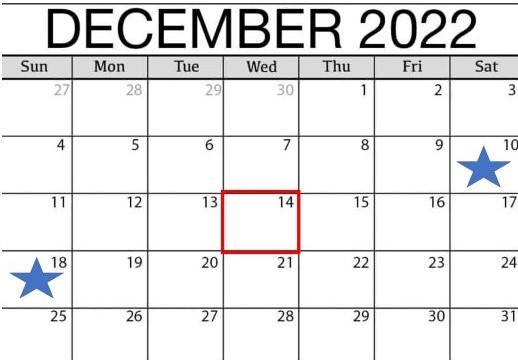 Immunocompromised patients may have prolonged excretion of virus in their secretions and can be infectious for the duration of their illness. Measles is highly infectious, with up to 5,000 infectious particles excreted per hour. Up to 90% of  susceptible individuals exposed to a case of measles will also become infected. Infectious particles may remain suspended in air for hours, depending on ventilation, sunlight exposure, and relative humidity. Asymptomatic carriage has not been documented.G. EpidemiologyMeasles occurs worldwide. In the temperate zones, peak incidence is in late winter and early spring. Measles is the leading vaccine-preventable killer of children worldwide. In developing countries, case-fatality rates average 3–5%, but can range as high as 10–30% in some localities. Since 1997, incidence of measles in the U.S. has been very low, with fewer than 200 cases reported most years. However, in 2014, the United States experienced a record number of measles cases, with 667 cases from 27 states reported to CDC's National Center for Immunization and Respiratory Diseases (NCIRD); this is the greatest number of cases since measles elimination was declared in the U.S. in 2000. Transmission in the US is relatively rare. Most U.S. cases are imported, often from Europe and Asia, and they occur among U.S. citizens traveling abroad, persons visiting the U.S., and adoptees from other countries. (Cases are considered imported from another country if the rash occurs within 18 days of entering the U.S. and the illness cannot be linked to local transmission.) Due to an aggressive measles vaccination program supported by the Pan American Health Organization, measles incidence is now very low in Latin America and the Caribbean. Measles elimination from the Americas appears to be an achievable goal.All individuals may be at risk for acquiring measles infection, but those most at risk are generally limited to five groups:Children <12 months of age (those who are too young to be immunized);Unimmunized individuals;Adults who may have received an earlier ineffective measles vaccine prior to 1968 or who are unimmunized because they attended school prior to mandatory measles vaccination;Children and adults with only one dose of measles-containing vaccine; andThose who are foreign born and have never been vaccinated or did not have measles as a child in their country of origin.H. Vaccine EffectivenessOne dose of measles, mumps, rubella (MMR) vaccine induces measles immunity in about 95% of vaccinees; however, due to the extreme infectiousness of measles, 2 doses are necessary to prevent outbreaks in the 5% that remain susceptible after 1 dose of vaccine. Vaccine failure after 2 doses administered at ≥12 months of age is rare. Two doses of MMR vaccine are highly effective in preventing measles. I. Bioterrorist PotentialThis pathogen is not considered to be of risk for use in bioterrorism.Section 2 REPORTING CRITERIA AND LABORATORY TESTINGWhat to Report to the Massachusetts Department of Public Health (MDPH)Report any of the following:A suspect case of measles as diagnosed by a health care providerPositive serologic test for measles immunoglobulin M antibody (IgM)Immunoglobulin G (IgG) seroconversion or a significant rise in measles IgG antibody using any evaluated and validated methodDetection of measles-virus specific nucleic acid from a clinical specimen using polymerase chain reaction (PCR)Isolation of measles virus from a clinical specimenNote: See Section 3C for information on how to report a case.Laboratory Testing Services AvailableBefore sending sera and clinical specimens to the Massachusetts State Public Health Laboratory (MA SPHL) for virus isolation, please call an MDPH epidemiologist (24 hours a day/7 days a week) at (617) 983-6800. See Attachment A: Measles Testing – Specimen Collection (at the end of this chapter) for instructions on collecting and submitting specimens to MA SPHL.PCR and Culture TestingVirus Isolation/Molecular Characterization of Measles (Measles Culture and PCR)Virus isolation (culture) from, and detection by real time polymerase chain reaction (RT-PCR) in, clinical specimens is very useful for disease control purposes as well as confirming measles. PCR results can be available within 24 to 48 hours after receipt of specimen during regular business hours. Molecular characterization of measles virus can help determine the source of the infection and identify linked cases and outbreaks. Molecular epidemiologic surveillance helps: 1) determine the origin of the virus; 2) determine which viral strains are circulating in the U.S. and whether these viral strains have become endemic; and 3) in cases where serology is not useful or possible (for example, when a suspect case has been recently vaccinated with MMR), can confirm the case and distinguish between wild-type virus and vaccine virus.The MA SPHL Virus Isolation Laboratory will forward all measles isolates and any original specimens collected from IgM-positive patients to the U.S. Centers for Disease Control and Prevention (CDC) for genotyping.Serologic TestingMeasles IgM Antibody TestIt is important to obtain laboratory confirmation of cases of measles and suspect cases of measles. Because commercially available measles IgM antibody tests may have inadequate sensitivity and specificity, the MDPH strongly recommends submission of specimens to the MA SPHL. Collect the first (acute-phase) serum specimen as soon as possible upon suspicion of measles disease. If the acute-phase serum specimen collected ≤3 days after rash onset is negative, and the case has a negative (or not done) result for real-time RT-PCR, a second serum specimen collected 3–10 days after symptom onset is recommended because, in some cases, the IgM response is not detectable until 3 days after symptom onset. The amount of serum required is at least 2 mL.Measles IgG Antibody Paired-Titer TestIn rare circumstances, paired testing for IgG antibody can be helpful when measles IgM antibody results are not interpretable. An acute serum should be collected as soon as possible after onset of rash; convalescent serum should be collected approximately 14 days later. The suspect case can be confirmed if there is a 4-fold or higher rise in measles IgG from the acute to convalescent specimen. Measles IgG antibody testing is performed at the MA SPHL rarely and only after consultation with a MDPH epidemiologist. The amount of serum required is at least 2 mL.Shipment of SeraSera should be sent on a cold pack with a completed MA SPHL Specimen Submission Form found on the MDPH website at: https://www.mass.gov/doc/specimen-submission-form/downloadAttention: Virus Serology LabMA State Public Health Laboratory 305 South StreetJamaica Plain, MA 02130Antibody Avidity TestingAntibody avidity testing can be performed at the CDC when measles test results are difficult to interpret, usually when the result obtained for IgM is suspected of being a false negative or a false positive. High avidity suggests remote infection with measles or remote vaccination (likely occurred more than 3 months before collection of the specimen). Low avidity indicates infection with measles within the past 3 months or that an individual was recently vaccinated.The table below and Attachment A: Measles Testing – Specimen Collection (at the end of this chapter) provide more detail with regard to specimen collection for measles testing.Measles Testing SummaryWhen submitting clinical specimens to the MA SPHL, you must use the MA SPHL Specimen Submission Form, which can be found on the MDPH website at https://www.mass.gov/doc/specimen-submission-form/download. Use one form for each specimen.Section 3REPORTING RESPONSIBILITIES AND CASE INVESTIGATIONA. Purpose of Surveillance and ReportingTo identify all cases and susceptible exposed individuals rapidly to prevent further spread of this highly contagious infection.To identify the source of infection. Genotyping of viral isolates allows for determination of patterns of importation and transmission.To help in the international effort to eradicate measles.B. Laboratory and Health Care Provider Reporting RequirementsMeasles is reportable to the local board of health (LBOH). Health care providers should immediately report by telephone to the LBOH in the community where the case is diagnosed, all confirmed or suspect cases of measles, as defined by the reporting criteria in Section 2A.Due to the potential significance of a measles case, information about any suspected case should also be immediately reported by telephone (24 hours per day, 7 days per week) to an MDPH epidemiologist at the Division of Epidemiology (617) 983-6800.Laboratories performing examinations on any specimens derived from Massachusetts residents that yield evidence of measles infection, including measles virus IgM+, measles IgG seroconversion or a significant rise in IgG, detection of measles virus using PCR, or isolation of measles virus, shall immediately report such evidence of infection, directly by phone, to the MDPH Division of Epidemiology at (617) 983-6800. Additionally, all laboratories performing examinations on any specimens derived from Massachusetts residents are required to submit all specimens with indication or suspicion of measles virus presence directly to the MA SPHL for further examination.C. Local Board of Health (LBOH) Reporting and Follow-Up ResponsibilitiesReporting RequirementsMDPH regulations (105 CMR 300.000) stipulate that measles is reportable to the LBOH and that each LBOH must report any case of measles or suspect case of measles to MDPH, as defined by the reporting criteria in Section 2A. Cases should be reported immediately (24 hours a day, 7 days a week) to an MDPH epidemiologist at the MDPH Division of Epidemiology by calling (617) 983-6800. Case InvestigationDepending on local public health capacity, the MDPH may take the lead on measles case investigation and control recommendations in partnership with the LBOH. When this is necessary, the MDPH will keep the LBOH informed of all significant developments through MAVEN and will request the assistance of the LBOH as needed. Rapid implementation of disease control measures is an integral part of case investigation. It is the responsibility of the LBOH to understand, and if necessary, institute the control guidelines listed in Section 4. Essential components of case investigation include establishing a diagnosis of measles, obtaining immunization history for confirmed cases, identifying sources of infection, assessing potential for transmission, identifying susceptible contacts and obtaining specimens for viral isolation. In order to assess the likelihood that a suspect case is a true case prior to laboratory testing, the MDPH and/or other public health staff helping in the investigation should ask about:Clinical presentation – unvaccinated people with measles are usually very ill; Measles immunization history (two doses of MMR are very protective);Country of origin and length of residence in U.S. (those in the U.S. for a short time are more likely to be susceptible);Recent history of travel (to where and dates);Whether there were any recent out-of-town and out-of-country visitors (from where and dates);Whether there was any recent contact with anyone with similar symptoms;Risk factors for severe disease (e.g., children < 5 years of age, pregnancy, immunosuppression, adults > 20 years of age);Exposure and transmission settings (e.g., health care, childcare, school, institutional/residential settings [e.g., correctional, shelter, group home, military, and college—any setting where large numbers of foreign-born individuals are employed or live]); andLaboratory information, including viral isolation (culture), PCR and serologic test results.Using MAVENAs indicated above, depending on local capacity, the MDPH epidemiologist may enter most, if not all, measles case investigation information into MAVEN. In other circumstances the LBOH will enter most if not all the information. MDPH staff and local health staff should work in partnership to ensure that all variables are assessed and entered. CDC Surveillance Chapter Appendix 8 is a Measles Surveillance Worksheet that can aid in investigations.Administrative Question PackageMonitor your “Immediate Disease” workflow in MAVEN for any new cases of measles. An MDPH Epi-of-the-Day (EOD) will review all new cases and initiate immediate follow-up for measles events. Depending on local capacity, EODs may take the lead for case investigation and will coordinate follow-up with the LBOH as needed.Once a new event appears in this workflow, open the Administrative Question Package (QP) and under the “Local Health and Investigation” section, answer the first question“Step 1 – LBOH acknowledged” by selecting “Yes.” The “LBOH acknowledged date” will auto-populate to the current day. Completing this first step will move the event out of this workflow and into your “Online LBOH notified but Case Report Forms (CRF) are pending” workflow. The EOD leading the case investigation will document when the investigation was initiated by answering “Step 2 – Investigation started” as “Yes” and then noting the date where shown. The epidemiologist leading the investigation will record his or her name and phone number where shown in “Step 3 – LBOH/Agency Investigator.” If you are actively involved with the investigation, you should add a new line for Step 3 and enter your name, agency, and phone number as well.Demographic Question PackagePlease note that complete case follow-up includes collection and reporting of ALL demographic data elements found in MAVEN Demographic Question Package including age, gender, sexual orientation, race, ethnicity, disability, occupation, and preferred language.Clinical Question PackageFill out this question package, providing symptom and other medical information. For case classification purposes, it is particularly important that Rash/Rash Onset Date, Fever, Cough, Coryza, and Conjunctivitis symptom questions are answered, as well as information about the duration and distribution of the rash (these will appear after you acknowledge “Did case have symptoms?” as “Yes”.Vaccine and IG Information Question PackageEnter at least vaccine type and date for any documented doses of measles-containing vaccine. If the case has no documentation of measles-containing vaccines or does not know their history, “Vaccination history unknown” should be selected. If the case is known to be unvaccinated, “No vaccine administered” should be selected and an answer to the question “If not vaccinated, why not received?” should be entered. MIIS can be used as an additional resource for this question package.Risk/Exposure/Control & Prevention Question PackageAccurately record all risk questions about travel, exposures, and where the case acquired measles. Please note that measles is not currently endemic in the United States, and cases of measles typically will have traveled themselves or been in contact with an international traveler. It is important to identify the source of infection and whether the case can be tied to an international importation.Epi-linked and Outbreak Information Question PackageThe EOD leading the case investigation will complete questions about links to other cases or outbreaks.Completing Your InvestigationThe EOD leading the case investigation will mark “Step 4 – Case Report Form Completed” as “Yes” and then choose “MDPH Epidemiologist” for the Completed by variable. This will move the event out of your “Online LBOH notified but Case Report Forms (CRF) are pending” workflow and into your “Online LBOH needs final review” workflow. Answer “Step 5 – LBOH final review” as “Yes” to move the case out of this workflow and complete the investigation.Section 4CONTROLLING FURTHER SPREADThis section provides detailed control guidelines that are an integral part of case investigation and follow-up. LBOHs should familiarize themselves with the information. However, depending on local capacity, the MDPH may take the lead on implementing control measures for measles in collaboration with the LBOH.A. Isolation and Quarantine Requirements (105 CMR 300.200)Minimum Period of Isolation of PatientThrough four days after onset of rash (counting the day of rash onset as day zero). Patients suspected of having measles should be isolated immediately and should refrain from all public activities for four days after day of rash onset, or until it is determined that the patient does not have measles.Minimum Period of Quarantine of ContactsSusceptible contacts born in or after 1957, who are not appropriately immunized or do not have laboratory evidence of immunity, will be excluded from work, classes or other public activities from the fifth through the 21st day after their exposure even if they receive immune globulin. If exposure was continuous and/or if multiple cases occur, susceptibles will be excluded through the 21st day after rash onset in the last case. Health care workers and inpatients, regardless of year of birth, who are not appropriately immunized or do not have laboratory evidence of immunity, will be excluded from work (health care workers) or isolated with airborne precautions (inpatients) from the fifth day after their first exposure through the 21st day after their last exposure. These restrictions for health care workers and inpatients remain even if they received IG or were vaccinated post-exposure. B. Management of Exposed Contacts of a CaseNote: In cases of high suspicion of measles, implementing control measures before laboratory confirmation may be necessary. 1. 	Isolate the case during his/her infectious period, as defined in Section 4A.2. 	Verify rash onset date to determine infectious period (four days before day of rash onset – four days after day of rash onset).3. 	Identify all exposed contacts of the case while the case was infectious. Consider individuals in the following areas/groups, if they were in contact with the case during the case’s infectious period (4 days before through 4 days after rash onset; rash onset = Day 0; total 9 days): household; the medical facility where the case was seen (other patients and staff, including staff with and without direct patient contact); school/daycare (students and staff); the case’s workplace (especially daycare centers, schools, and medical settings); any religious/social groups exposed to the case; case’s sports teams/extracurricular activity groups; bus or carpool; close friends; and social events, travel sites, etc. This information about possible exposures needs to be as accurate and detailed as possible. Note: This list is not exhaustive and other exposed contacts may be defined. Measles is so contagious that everyone at an entire institution may be considered exposed. Individuals present in a room at the same time as a case, as well as for 2 hours after the case has left the room, are considered exposed.4. 	Of those exposed to the case during the case’s infectious period identify susceptible individuals who are at particularly high risk for severe disease and who may require special medical management (e.g., immunoglobulin) for referral to their health care providers. Pregnant women without evidence of immunity, immunocompromised individuals, such as with leukemia and HIV infection, and infants <12 months of age should be referred to their health care providers. They may benefit from treatment with immune globulin. See 4a below. The CDC also identifies adults older than 20 years of age as “more likely to suffer from measles complications.”4a. Post-exposure prophylaxis with Immune Globulin (IG): IG can prevent or modify measles in persons who are nonimmune, if given within 6 days of exposure. There are three groups of patients at increased risk of severe disease from measles: infants <12 months; pregnant women without evidence of measles immunity; and severely immunocompromised individuals. The recommended dose of IG administered intramuscularly (IGIM) is 0.5 mL/kg of body weight (maximum dose = 15 mL) and the recommended dose of IG given intravenously (IGIV) is 400 mg/kg.Recommended use of IGIM in infants <12 months: IGIM should be administered to all infants aged <12 months who have been exposed to measles. For infants aged 6 through 11 months, MMR vaccine can be administered in place of IG if administered within 72 hours of exposure. Note that children vaccinated before their first birthday should be revaccinated when they are 12-15 months old, and again at 4-6 years of age.IGIV use in pregnant women without evidence of immunity: IGIV should be administered to pregnant women without evidence of measles immunity who have been exposed to measles. IGIV is recommended at doses high enough to achieve estimated protective levels of measles antibody titers.IGIV use in immunocompromised patients: Severely immunocompromised patients (such as from leukemia and HIV infection) who are exposed to measles should receive IGIV prophylaxis regardless of immunologic or vaccination status because they may not be protected by the vaccine.Please refer to the June 2013 ACIP statement and Red Book (2018-2021) regarding measles, mumps and rubella for additional information concerning IG and management of immunocompromised people: http://www.cdc.gov/mmwr/preview/mmwrhtml/rr6204a1.htm4b. Exclude those who receive immune globulin from all public activities for days 5-21 after exposure. Exposure date is day zero. Those excluded should be asked to contact state and local public health immediately if they develop symptoms of measles, and to call their healthcare provider before going in for an evaluation, in order to avoid exposing others.5. 	Identify all other susceptibles, for possible vaccination. Susceptibles are those individuals without presumptive evidence of immunity, as defined below.5a. Immunize all other susceptibles ASAP (except for those for whom vaccination is contraindicated). Please review Current MMR Vaccine Recommendations: http://www.cdc.gov/vaccines/hcp/acip-recs/vacc-specific/mmr.html and Current MMR Vaccine Information Statement: http://www.cdc.gov/vaccines/hcp/vis/vis-statements/mmr.html. Keep in mind the following:Measles vaccine given within 72 hours of exposure can prevent disease.Vaccinate susceptibles even if it is >72 hours post-exposure. It will protect against exposure to the next potential generation of cases. In addition, the situation should be viewed as an opportunity to vaccinate.Vaccinating an individual who may be incubating measles is NOT harmful.Note: after an exposure, some exposed people may decide to get a blood test to demonstrate evidence of immunity to measles. It is recommended that these individuals get vaccinated immediately after their blood is drawn for the titer, if not contraindicated, in order to ensure timely vaccination if the titer result is negative.6.	Exclude those susceptibles unable to be vaccinated, or not vaccinated quickly enough (usually 3 days after exposure, occasionally five days), from all public activities for days 5-21 after exposure. Date of exposure is considered day zero. Those excluded should be asked to contact state and local public health immediately if they develop symptoms of measles, and to call their healthcare provider before going in for an evaluation, in order to avoid exposing others.7. 	Conduct surveillance for 2 incubation periods (42 days) after rash onset in the last case or the last exposure in the setting, whichever is later.Presumptive Evidence of Immunity to MeaslesIf someone has evidence of immunity listed below, they are presumed to be immune to measles; if they do not, they are presumed to be susceptible to measles.Born in the U.S. before January 1, 1957 Year of birth does NOT constitute acceptable evidence of immunity for health care workers. See Section 4C for further guidance.Year of birth may not constitute acceptable evidence of immunity in foreign-born individuals (see below for explanation).	ORTwo doses of measles-containing vaccine, given at least 4 weeks apart and beginning at >12 months of age, and the 2nd dose given prior to or within 72 hours of exposure. (In most low-risk situations, individuals receiving their first dose within 72 hours of exposure will also be considered immune.); Preschool-aged children: 1 dose administered after their first birthdaySchool-aged children (grades K-12): 2 doses, the first dose administered after the first birthday and the second dose administered at least 28 days after the first dose.	ORc. 	Serologic immunity (a “positive antibody titer”), or laboratory evidence of past infection.Additionally, please note that:a. 	Physician-diagnosed disease alone is NOT acceptable evidence of immunity.b. 	Susceptibles include those with medical and religious exemptions to immunization.Year of Birth as Evidence of Immunity Epidemiological data indicate that most individuals born in the U.S. before January 1, 1957 are immune to measles. This has not been found to apply uniformly to those born prior to 1957 in other countries, where the epidemiology of measles was not the same and where measles immunization may not have been routine. However, many people born in other parts of the world prior to 1957 had measles. Therefore, when viewing a list of those potentially exposed to measles which includes year of birth, it is reasonable to prioritize initial follow-up on younger susceptibles followed by those born before 1957.Summary of Measles Exclusion Requirements: Low-risk, non-healthcare settings(For healthcare settings see Section 4C.)Case and Symptomatic ContactsExclude through the 4th day after rash onset (count day of rash onset as day zero). They may return to normal activities on the 5th day. Criteria for isolation/exclusion of case are more rigorous for immunocompromised individuals and for those in health care settings, as outlined in Section 4C.Asymptomatic ContactsDiscrete exposure to one case: Exclude susceptibles for 5–21 days postexposure. They may return to normal activities on the 22nd day.Continuous exposure to one case/multiple cases: Exclude susceptibles for 21 days from date of rash onset in last case. They may return to normal activities on the 22nd day.Exclusion of asymptomatic contacts is enforced even if the individual received post – exposure prophylaxis with IG.See Section 4A (above) for Isolation and Quarantine requirements.C. Managing Special SituationsSchoolsDetermine if there are any:Pregnant teachers, pregnant staff (including those without direct contact with students), or pregnant students, anywhere in the school. Refer as per 4 and 4a above.Immunocompromised individuals among the students, teachers, and staff anywhere in the school. Refer as per 4 and 4a above.Medical/religious exemptions anywhere in the school, among both students and staff. It is particularly important to identify these individuals in the classroom and grade of cases. Remember, these susceptible individuals (who do not get vaccinated) must also be excluded for the appropriate time period.Extracurricular or sporting events that occurred during the infectious period of the case. If so, a large notification, and/or public notification, may be necessary. Please consult with MDPH if a large notification may be necessary.Exclusion CriteriaSusceptible contacts, including those in classrooms, at extracurricular activities, and in other settings, who have already received one dose of MMR and received a second dose of measles-containing vaccine within 72 hours of exposure can be readmitted; otherwise, they should be excluded, as above. In some settings, individuals who have received their first or second dose >72 hours post-exposure, but within a specified time period (as determined by the MDPH with the LBOH), may be allowed to continue to attend classes. In some rare settings where very high-risk susceptibles are present, the MDPH may recommend that susceptible students and staff be excluded, even if they have been immunized within 72 hours.If multiple cases occur, recommendations may be revised to include other classrooms and teachers.NotificationNotify groups or schools exposed during the infectious period.Surveillance and control measures will need to be instituted in these groups or schools.Health Care SettingsRecommendations for health care facilities are more rigorous.  See also: https://www.cdc.gov/infectioncontrol/guidelines/measles/index.html (2019)Evidence of ImmunityIll health care personnel have contributed to the spread of measles in medical settings. Documentation of presumptive evidence of immunity is extremely important. Acceptable presumptive evidence of immunity in healthcare personnel includes:Written documentation of vaccination with two doses of MMR vaccine administered at least 28 days apart; serologic evidence of measles immunity; or laboratory confirmation of disease.Surveillance: All exposed to measles in a healthcare setting, even those with two doses of MMR, should monitor themselves for measles symptoms for 21 days following an exposure.D. Preventive MeasuresPersonal Preventive Measures/EducationVaccination, including routine childhood vaccination, catch-up vaccination of adolescents, and targeted vaccination of high-risk adult groups (including international travelers), is the best preventive measure against measles. It is particularly important to vaccinate susceptible household contacts of high-risk susceptibles who themselves cannot be vaccinated, such as immunocompromised individuals, pregnant women, and infants. Good personal hygiene (which consists of proper hand washing, disposal of used tissues, not sharing eating utensils, etc.) is also important in preventing measles. For more information about immunization resources go to the MDPH website at https://www.mass.gov/topics/immunization, as well as CDC at https://www.cdc.gov/measles/resources/index.html.ADDITIONAL INFORMATIONThe following is the formal CDC surveillance case description for measles. It is provided for your information only and should not affect the investigation and reporting of a case that fulfills the criteria in Section 2A of this chapter. (The CDC and the MDPH use the CDC/CSTE case definitions to maintain uniform standards for national reporting on a national basis.) For reporting to the MDPH, always use the criteria outlined in Section 2A.Note: CDC case definitions are available on the CDC website at http://www.cdc.gov/vaccines/pubs/surv-manual/index.htmlClinical Description:An acute illness characterized by all the following:Generalized maculopapular rash lasting ≥3 days; Temperature ≥101°F (38.3°C); andCough, coryza, or conjunctivitis.ProbableIn the absence of a more likely diagnosis, an illness that meets the clinical description with:no epidemiologic linkage to a laboratory-confirmed measles case; andnoncontributory or no measles laboratory testing.ConfirmedAn acute febrile illness¥ with:isolation of measles virus from a clinical specimen; ordetection of measles virus-specific nucleic acid from a clinicalⱡ specimen using polymerase chain reaction (PCR); orIgG seroconversion or a significant rise in measles immunoglobulin G antibodyⱡ using any evaluated and validated method; orA positive serologic test for measles immunoglobulin M antibodyⱡ §; or direct epidemiologic linkage to a case confirmed by one of the methods above ¥Temperature does not need to reach ≥101oF/38.3oC and rash does not need to last ≥3 days.ⱡ Not explained by MMR vaccination during the previous 6-45 days.§Not otherwise ruled out by other confirmatory testing or more specific testing in a public health laboratory.RESOURCESAttachment A: Measles Testing – Specimen CollectionAttachment B: Measles Control in Medical Settings – Initial StepsCurrent MMR Vaccine Recommendations: http://www.cdc.gov/vaccines/hcp/acip-recs/vacc-specific/mmr.htmlCurrent MMR Vaccine Information Statement: http://www.cdc.gov/vaccines/hcp/vis/vis-statements/mmr.htmlREFERENCESAmerican Academy of Pediatrics. [Measles.] In: Kimberlin, D.W., ed. Red Book: 2021 Report of the Committee on Infectious Diseases, 31st Edition. Elk Grove Village, IL, American Academy of Pediatrics; 2021.American College of Obstetricians and Gynecologists (ACOG). Immunization During Pregnancy. ACOG Committee Opinion No. 282, January 2003.CDC. Epidemiology & Prevention of Vaccine-Preventable Diseases: The Pink Book, 14th Edition. CDC, 2021.CDC. Immunization of Health Care Personnel: Recommendations of the Advisory Committee on Immunization Practices (ACIP). MMWR. 2011, 60(RR07);1-45.CDC. Castanaduy, P. et al., Manual for the Surveillance of Vaccine-Preventable Diseases. Measles chapter, 2019.CDC. Measles, Mumps, and Rubella—Vaccine Use and Strategies for Elimination of Measles, Rubella, and Congenital Rubella Syndrome and Control of Mumps. Recommendations of the Advisory Committee on Immunization Practices (ACIP). MMWR. 1998; 47(RR-8).Prevention of Measles, Rubella, Congenital Rubella Syndrome, and Mumps, 2013: Summary Recommendations of the Advisory Committee on Immunization Practices (ACIP)http://www.cdc.gov/mmwr/preview/mmwrhtml/rr6204a1.htmHeymann, D.L. ed. Control of Communicable Diseases Manual, 20th Edition. Washington, DC, American Public Health Association, 2015.MDPH. Regulation 105 CMR 300.000: Reportable Diseases, Surveillance, and Isolation and Quarantine Requirements. MDPH, effective 5/27/2022.Ray P., Black S., Shinefield H., et al. Risk of Chronic Arthropathy among Women after Rubella Vaccination. Vaccine Safety Datalink Team. JAMA. 1997; 278: 551–556.Attachment A **February 2024:  See specimen shipping and storage update page 16Report suspected cases immediatelyMeasles is immediately reportable in Massachusetts, whether suspected or confirmed. Call your local board of health and MDPH at (617) 983-6800. Providers in Boston should contact the Boston Public Health Commission (BPHC) at (617) 534-5611.When to test for measles:A clinical diagnosis of measles must be confirmed by laboratory testing. Consider lab testing for patients with symptoms consistent with measles:Fever of 101◦F or higherCough, coryza, or conjunctivitis andA generalized, descending maculopapular rashPatients with fever, rash and contact to a known measles case should be given high priority for testing. Asymptomatic patients should not be tested for measles. Consider testing for other causes of febrile rash illness, like enterovirus, parvovirus B19, rubella, and human herpesvirus-6 virus (roseola). Note: two doses of MMR vaccine are about 97% effective in preventing measles.Isolate the patient: Mask and isolate the suspect patient as much as possible and consolidate care; use a negative air pressure room if available. Clinicians should wear N95 or higher level of protection respirators. Do not use the exam room for two hours after the patient has left.What specimens should be collected?In general, when measles is suspected, MDPH recommends the collection of serum for measles immunoglobulin M (IgM) testing and an oropharyngeal swab (OS, throat swab) or nasopharyngeal swab (NPS) for measles PCR testing. The serum and NPS/OS specimens should be sent to the Massachusetts State Public Health Laboratory (MA SPHL) in Jamaica Plain for testing. A measles IgG test (for evidence of immunity to measles) should be performed at a hospital or commercial laboratory. A urine sample may also be helpful as a back-up specimen for virus isolation. The NPS can be tested for other causes of illness if PCR negative for measles. Collect these specimens before the patient leaves your office.Timing of specimen collectionCollect the OS or NPS as soon after onset of rash as possible, ideally within five days of rash onset but acceptable up to 14 days post rash onset.Collect an acute serum at the same time.Collect urine as a back-up specimen (up to 45 mL in a sterile leak-proof container, kept cold)A second serum may be requested five days after rash onset.Collecting a throat swab or NP swab (for measles PCR)Use a sterile synthetic swab with a polyester or Dacron tip (flocked swabs are ideal). Do NOT use wooden sticks, cotton swabs, swabs with calcium alginate tips, charcoal swabs, gel swabs or dry swabs.Firmly rub nasopharyngeal passage (NPS) or tonsillar region/posterior nasopharynx (OS) with the sterile synthetic swab. The swab must be placed and sent wet in viral transport medium (VTM) or universal transport medium (UTM). Agitate the swab for at least 30 seconds in a tube containing 2 mL VTM. The swab should be left in the tube. Break/cut the end if necessary. Dry swabs are not suitable for testing and will not be tested.Collecting serum At least 2 mL of serum should be collected in a serum-separator tube. A red-top tube is an acceptable alternative if a serum separator tube is not available. The serum specimen must be spun before submitting it.If the initial specimen is negative, a second specimen may be requested at 3-10 days after rash onset.Storing, labeling and shipping the specimensKeep specimens refrigerated at 4◦ C and send on cold packs as soon as possible. Ensure that specimen containers are firmly closed and clearly labeled with two unique identifiers, such as patient name and date of birth. After 48 hours, store and ship specimens at -20°C or lower. Avoid freeze-thaw cycles. Inappropriate or leaking specimens will be rejected. (updated 2/2024)Complete the Specimen Submission FormUse one form for each specimen submitted. Include provider contact information and all important details (patient demographics, symptoms, rash onset date, recent travel history and possible exposure to measles). Failure to fully complete this form will delay testing. The Specimen Submission Form is on the MDPH website at https: //www.mass.gov/doc/specimen-submission-form/downloadHow do I get the specimen to the MA SPHL?Using your own courier is usually the best way to get a specimen to MA SPHL in a timely manner. In high-suspect situations and outbreaks, MDPH may be able to provide a courier to pick up the specimen and deliver to the MA SPHL. Call (617) 983-6800.Measles Testing SummaryWhere can I get more information?Call MDPH Division of Epidemiology at (617)983-6800 or your local board of health. CDC has measles information for healthcare professionals at http://www.cdc.gov/measles/hcp/.Attachment BTestSpecimenTiming (1st specimen)Timing (2nd specimen)Turnaround TimeMeasles IgMSerum (SST or red top)Acute, at time of diagnosis; also send a serum to hospital or commercial lab for measles IgG testingAfter day four of rash1-2 daysPCRNP or OS in VTM/UTMASAP, ideally ≤ day 5 or < 14 days post rashN/A1-2 daysCultureNP or OS in VTM/UTM; urineASAP, ideally ≤ day 5 of rashN/AUp to 2 weeksTestSpecimenTiming (1st specimen)Timing (2nd specimen)Turnaround TimeMeasles IgMSerum (SST or red top)Acute, at time of diagnosis; also send a serum to hospital or commercial lab for measles IgG testingAfter day four of rash1-2 daysPCRNP or OS in VTM/UTMASAP, ideally ≤ day 5 or < 14 days post rashN/A1-2 daysCultureNP or OS in VTM/UTM; urineASAP, ideally ≤ day 5 of rashN/AUp to 2 weeksMeasles Control in Medical Settings – Initial Steps______________________________________________________________Patients with fever, rash and respiratory illness may have measles. Measles usually starts with a prodrome consisting of mild to moderate fever, cough, conjunctivitis and/or coryza. This is followed by fever spikes, often as high as -105◦ F, and a red maculopapular rash that typically starts at the hairline, then affects the face, spreading rapidly down the body. Patients who have recently (within three weeks) been in contact with other people with measles, have been in locations with recent cases of measles, have travelled internationally, or who have visited sites popular with international visitors (tourist attractions, airports) may be at increased risk. 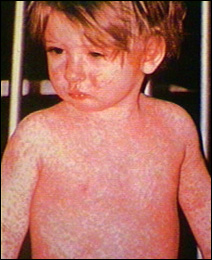 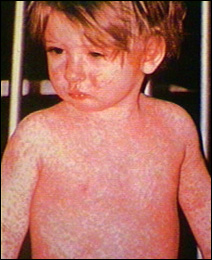 1. Assess, screen and mask all patients with febrile rash illness immediately on arrival. Only staff with evidence of immunity to measles should attend suspect measles patients and should wear N95 or higher level of protection respirators to filter airborne particles when caring for suspect measles patients, if possible.Isolate and consolidate care: Escort masked patients with febrile rash illness or suspect measles to a separate waiting area or private room, preferably an airborne infection isolation (“negative pressure”) room.Ask: Ask patient about risk factors for measles, such as international travel, known exposure to a measles case, vaccine history, and progression of rash.4. 	Report: Immediately report the suspect case to your local board of health and to the MDPH Division of Epidemiology at 617-983-6800. Cases diagnosed in Boston should be reported to Boston Public Health Commission (BPHC) at 617-534-5611.5. 	Test: Obtain specimens including serum, and NP swab or throat swab, and urine, for testing at the MA State Public Health Laboratory (call 617-983-6800).6. 	Restrict: Do not use the room which has been occupied by a suspect case for two hours following the case’s exit.7. 	Identify: Identify all exposed patients and staff. This includes patients and families in the waiting and examination rooms up to two hours after suspect case was present; all staff both with and without direct patient contact (e.g., maintenance, administrative support); and due to airborne route of transmission, those in areas of shared air space beyond that occupied by the patient may be considered exposed, potentially encompassing an entire facility.8. 	Document: Acceptable evidence of immunity for healthcare workers: two doses of MMR or serologic evidence of measles immunity.Depending on test results and index of suspicion, next steps may include:Notify exposed potentially susceptible patients and staff quickly and offer MMR or immune globulin: MMR within 72 hours of exposure may prevent illness. Beyond 72 hours it is usually still recommended, to provide protection against exposure to future cases of measles. For high-risk susceptibles and those ineligible for vaccination, IG ≤6 days after exposure may modify or prevent illness. Exclusions: MDPH, BPHC (in Boston), or your local health department will provide assistance with quarantine requirements if exclusions are necessary. In general, susceptible individuals exposed to measles who are not appropriately vaccinated within 72 hours of the exposure may need to be excluded from all public activities from day 5 through day 21 after the exposure. In high-risk healthcare settings exclusion criteria may be more rigorous.